SECTION AWhat is the relation between History and Power?To what extent is the work of historians informed by their own personal views and attitudes? How useful is it to divide history into defined periods e.g. the medieval period, the early modern period, and the modern period?To what extent can historians ever really understand the aims and motivations of historical figures? Will social media be a valuable primary source for historians in the future? What challenges do historians face when trying to discover the causes of historical events? SECTION BEarly and Medieval PeriodWhat impact did Viking raids have on early medieval Europe?What motivated elite warriors to go on crusade in medieval Europe?What were the consequences of the first Crusade?What were the causes of the Hundred Years’ War between England and France?What impact did the Black Death have on medieval Europe? What role did the Papacy have in medieval Europe?Did the role of the Church in Europe change across the medieval period?To what extent did the way in which monarchs in Europe governed their realms change across the medieval period?Early Modern PeriodWhat impact did the ‘discovery’ of America in 1492 have on Europe?How important were Martin Luther’s actions in causing the European Reformation?What impact did the Catholic Reformation have within Europe? What impact did the growth of print culture have on early modern Europe?What role did monarchs play in the Catholic Reformation?What impact did the 30 years’ war have on Europe?Modern PeriodHow important were the financial problems of the Crown in bringing about the French Revolution in 1789?To what extent was opposition to slavery responsible for the outbreak of the American Civil War? How can Union victories of the American Civil War best be explained? How significant was the emancipation of the serfs in 1861 to Russia’s economic growth in the years up to 1894?What role did the three Wars of Unification play in the unification of Germany (1871)?How did the 1905 Revolution impact politics in Russia?What were the most important factors behind the outbreak of war in 1914?What caused the Russian Revolution of October 1917?Was Stalin’s elimination of his opponents in government and party the main reason for his power in the USSR in the years 1928–53? How did political violence impact Germany in the period 1918-1923?In what ways did Roosevelt’s New Deal help alleviate the problems faced by the USA during the ‘Great Depression’?Examine the impact of the Wall Street Crash of 1929 on the global economy.Why was Germany divided into two countries in 1949? ‘Rosa Parks was the most important activist in the American Civil Rights Movement’. How far do you agree with this statement?To what extent did fear of the ‘Domino Effect’ contribute to the US decision to intervene militarily in Vietnam? What role did Soviet policy play in bringing the Cold War to an end?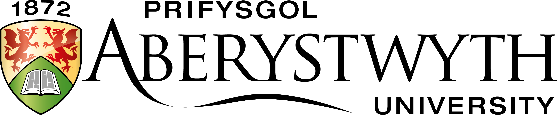 Entrance ExaminationMay 2021HISTORY – EUROPE AND AMERICATime allowed: 1.5 hours (90 minutes)Answer ONE question from Section A, and ONE question from Section BHISTORY – EUROPE AND AMERICATime allowed: 1.5 hours (90 minutes)Answer ONE question from Section A, and ONE question from Section B